Plan de clasePlan de clasePlan de clasePlan de clasePlan de claseNombre de docente:Escuela:CCT:Entidad:Fecha:Asignatura:Nivel:Grado:Bloque:No. de plan:Pensamiento MatemáticoPreescolarTercero1Tema:Tema:Tema:Tema:Tema:Número, álgebra y variaciónNúmero, álgebra y variaciónNúmero, álgebra y variaciónNúmero, álgebra y variaciónNúmero, álgebra y variaciónAprendizajes esperados:Aprendizajes esperados:Aprendizajes esperados:Aprendizajes esperados:Aprendizajes esperados:Comunica de manera oral y escrita los números del 1 al 10 en diversas situaciones y de diferentes maneras, incluida la convencional.Comunica de manera oral y escrita los números del 1 al 10 en diversas situaciones y de diferentes maneras, incluida la convencional.Comunica de manera oral y escrita los números del 1 al 10 en diversas situaciones y de diferentes maneras, incluida la convencional.Comunica de manera oral y escrita los números del 1 al 10 en diversas situaciones y de diferentes maneras, incluida la convencional.Comunica de manera oral y escrita los números del 1 al 10 en diversas situaciones y de diferentes maneras, incluida la convencional.Objetivo educativo que se cubre del plan de estudios:Objetivo educativo que se cubre del plan de estudios:Objetivo educativo que se cubre del plan de estudios:Objetivo educativo que se cubre del plan de estudios:Objetivo educativo que se cubre del plan de estudios:Este recurso permitirá que el alumno:Utiliza estrategias de conteoUsar y nombrar los números que sabe, en orden ascendente, empezando por el uno.Usa y menciona los números en orden descendente.Este recurso permitirá que el alumno:Utiliza estrategias de conteoUsar y nombrar los números que sabe, en orden ascendente, empezando por el uno.Usa y menciona los números en orden descendente.Este recurso permitirá que el alumno:Utiliza estrategias de conteoUsar y nombrar los números que sabe, en orden ascendente, empezando por el uno.Usa y menciona los números en orden descendente.Este recurso permitirá que el alumno:Utiliza estrategias de conteoUsar y nombrar los números que sabe, en orden ascendente, empezando por el uno.Usa y menciona los números en orden descendente.Este recurso permitirá que el alumno:Utiliza estrategias de conteoUsar y nombrar los números que sabe, en orden ascendente, empezando por el uno.Usa y menciona los números en orden descendente.Lo utilizo paraLo utilizo paraLo utilizo paraLo utilizo paraLo utilizo paraLo utilizo paraLo utilizo paraApoyar las competenciasActividades a realizarActividades a realizarActividades a realizarMateriales y recursos de apoyoMateriales y recursos de apoyoEvidencias de aprendizajeApoyar las competenciasActividades a realizarActividades a realizarActividades a realizarDidácticosTecnológicosEvidencias de aprendizajeCompetencia de la asignatura: Matemáticas:Utiliza los números en situaciones variadas que implican poner en práctica los principios del conteoInicioReproducir en el video “CUENTA HASTA 10" y utilizar un proyector para que todo el grupo pueda visualizarlo.Pedir a los alumnos que conforme vaya el conteo, utilicen los dedos de sus manos para seguir las cantidades.Al terminar el video, el docente cuenta hasta diez en voz alta solicitando que los alumnos lo sigan y utilicen sus dedos para seguir la numeración.Reproducir en el video “CUENTA HASTA 10" y utilizar un proyector para que todo el grupo pueda visualizarlo.Pedir a los alumnos que conforme vaya el conteo, utilicen los dedos de sus manos para seguir las cantidades.Al terminar el video, el docente cuenta hasta diez en voz alta solicitando que los alumnos lo sigan y utilicen sus dedos para seguir la numeración.N/aVideo en YouTube: “CUENTA HASTA 10”Participación en clase.Competencia de la asignatura: Matemáticas:Utiliza los números en situaciones variadas que implican poner en práctica los principios del conteoDesarrolloAbrir el juego Vamos a contar.Explicar a los alumnos las instrucciones del juego, pidiendo su apoyo para poder encontrar los números que representan las cantidades.Pasar cada uno de los retos del juego, solicitar que un alumno diferente pase a contar los objetos que aparecen en pantalla.Después de contar, todo el grupo debe señalar el número que es la respuesta correcta y escribirlo en su cuaderno.Abrir el juego Vamos a contar.Explicar a los alumnos las instrucciones del juego, pidiendo su apoyo para poder encontrar los números que representan las cantidades.Pasar cada uno de los retos del juego, solicitar que un alumno diferente pase a contar los objetos que aparecen en pantalla.Después de contar, todo el grupo debe señalar el número que es la respuesta correcta y escribirlo en su cuaderno.Lápiz.Papel.Juego: Vamos a contarParticipación del grupo.Hoja con las anotaciones de los números.Competencia de la asignatura: Matemáticas:Utiliza los números en situaciones variadas que implican poner en práctica los principios del conteoCierrePedir al grupo que cuente hasta diez ellos solos.Solicitar que en su cuaderno escriban los números del uno al diez.Solicitar que elaboren un objeto para representar cada cantidad.Pedir al grupo que cuente hasta diez ellos solos.Solicitar que en su cuaderno escriban los números del uno al diez.Solicitar que elaboren un objeto para representar cada cantidad.Lápiz, colores, crayolas.Papel.N/aHoja con dibujos y números del uno hasta el diez.Competencia para la vida:Competencias para el aprendizaje permanenteEl alumno pone en práctica diferentes estrategias para relacionar número escrito con cantidad.El alumno pone en práctica diferentes estrategias para relacionar número escrito con cantidad.Lápiz.Papel.Juego: Vamos a contarParticipación del grupo.Hoja con las anotaciones de los números.Competencia para la vida:Competencias para el aprendizaje permanenteEl alumno pone en práctica diferentes estrategias para relacionar número escrito con cantidad.El alumno pone en práctica diferentes estrategias para relacionar número escrito con cantidad.Lápiz.Papel.Juego: Vamos a contarParticipación del grupo.Hoja con las anotaciones de los números.Competencia para la vida:Competencias para el aprendizaje permanenteEl alumno pone en práctica diferentes estrategias para relacionar número escrito con cantidad.El alumno pone en práctica diferentes estrategias para relacionar número escrito con cantidad.Lápiz.Papel.Juego: Vamos a contarParticipación del grupo.Hoja con las anotaciones de los números.Para el uso de TIC:Acceden y saben cómo recordar informaciónLos alumnos acceden a diferentes recursos, como videos y juegos, para estudiar y reforzar conocimientos.Los alumnos acceden a diferentes recursos, como videos y juegos, para estudiar y reforzar conocimientos.N/aVideo en YouTube: “CUENTA HASTA 10”Juego: Vamos a contarParticipación en clase.Participación del grupo.Hoja con las anotaciones de los números.Para el uso de TIC:Acceden y saben cómo recordar informaciónLos alumnos acceden a diferentes recursos, como videos y juegos, para estudiar y reforzar conocimientos.Los alumnos acceden a diferentes recursos, como videos y juegos, para estudiar y reforzar conocimientos.N/aVideo en YouTube: “CUENTA HASTA 10”Juego: Vamos a contarParticipación en clase.Participación del grupo.Hoja con las anotaciones de los números.Para el uso de TIC:Acceden y saben cómo recordar informaciónLos alumnos acceden a diferentes recursos, como videos y juegos, para estudiar y reforzar conocimientos.Los alumnos acceden a diferentes recursos, como videos y juegos, para estudiar y reforzar conocimientos.N/aVideo en YouTube: “CUENTA HASTA 10”Juego: Vamos a contarParticipación en clase.Participación del grupo.Hoja con las anotaciones de los números.Notas para el docenteNotas para el docenteNotas para el docenteNotas para el docenteNotas para el docenteNotas para el docenteNotas para el docentePermitir que los alumnos utilicen recursos como los dedos de sus manos, objetos o figuras que le permitan seguir el conteo.Procurar que los alumnos pasen al menos una vez a resolver un reto del juego.Permitir que los alumnos utilicen recursos como los dedos de sus manos, objetos o figuras que le permitan seguir el conteo.Procurar que los alumnos pasen al menos una vez a resolver un reto del juego.Permitir que los alumnos utilicen recursos como los dedos de sus manos, objetos o figuras que le permitan seguir el conteo.Procurar que los alumnos pasen al menos una vez a resolver un reto del juego.Permitir que los alumnos utilicen recursos como los dedos de sus manos, objetos o figuras que le permitan seguir el conteo.Procurar que los alumnos pasen al menos una vez a resolver un reto del juego.Permitir que los alumnos utilicen recursos como los dedos de sus manos, objetos o figuras que le permitan seguir el conteo.Procurar que los alumnos pasen al menos una vez a resolver un reto del juego.Permitir que los alumnos utilicen recursos como los dedos de sus manos, objetos o figuras que le permitan seguir el conteo.Procurar que los alumnos pasen al menos una vez a resolver un reto del juego.Permitir que los alumnos utilicen recursos como los dedos de sus manos, objetos o figuras que le permitan seguir el conteo.Procurar que los alumnos pasen al menos una vez a resolver un reto del juego.Recursos digitales para el aprendizajeRecursos digitales para el aprendizajeRecursos digitales para el aprendizajeRecursos digitales para el aprendizajeNombreNombreTipo de recursoTipo de recursoVamos a contarVamos a contarJuegoJuegoNivelAsignaturaGradoBloquePreescolarPensamiento matemáticaTercero1DescripciónJuego para preescolar donde se relacionan cantidad con número escrito, el usuario debe contar los objetos que aparecen en pantalla y seleccionar el número que corresponde.Juego para preescolar donde se relacionan cantidad con número escrito, el usuario debe contar los objetos que aparecen en pantalla y seleccionar el número que corresponde.Juego para preescolar donde se relacionan cantidad con número escrito, el usuario debe contar los objetos que aparecen en pantalla y seleccionar el número que corresponde.Aprendizaje esperadoComunica de manera oral y escrita lo primeros diez números en diversas situaciones y de diferentes maneras,Comunica de manera oral y escrita lo primeros diez números en diversas situaciones y de diferentes maneras,Comunica de manera oral y escrita lo primeros diez números en diversas situaciones y de diferentes maneras,RecomendaciónPedir la participación de los alumnos para resolver los retos del juego.Utilizar un proyector para que los alumnos puedan contar los elementos que aparecen en pantalla.Pedir la participación de los alumnos para resolver los retos del juego.Utilizar un proyector para que los alumnos puedan contar los elementos que aparecen en pantalla.Pedir la participación de los alumnos para resolver los retos del juego.Utilizar un proyector para que los alumnos puedan contar los elementos que aparecen en pantalla.URLhttps://matecitos.com/juegos-1-primaria/num-numeros-1-al-10-1-primaria-juegos/numeros-1-al-10-juego-primaria https://matecitos.com/juegos-1-primaria/num-numeros-1-al-10-1-primaria-juegos/numeros-1-al-10-juego-primaria https://matecitos.com/juegos-1-primaria/num-numeros-1-al-10-1-primaria-juegos/numeros-1-al-10-juego-primaria Imagen miniatura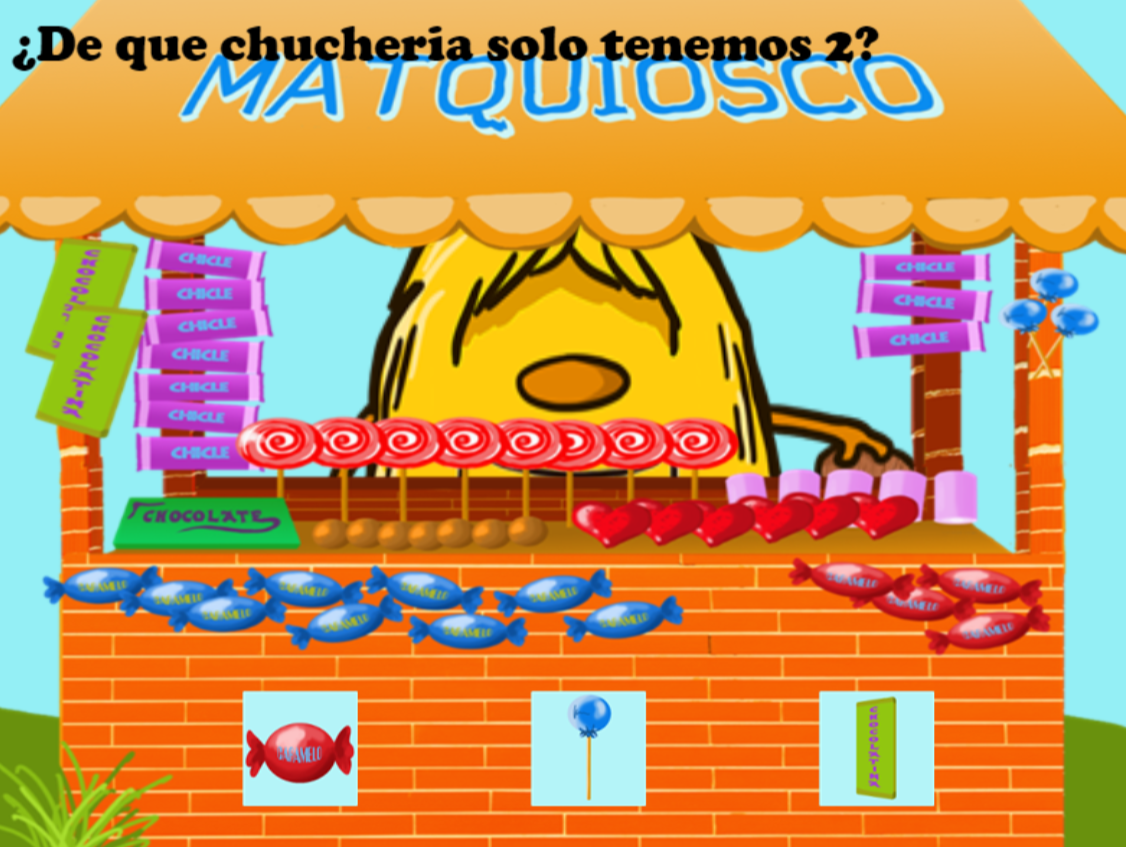 Requisitos técnicosComputadora con conexión a internet.Computadora con conexión a internet.Computadora con conexión a internet.Palabras claveNúmeros, matemáticas, aritmética, preescolar.Números, matemáticas, aritmética, preescolar.Números, matemáticas, aritmética, preescolar.